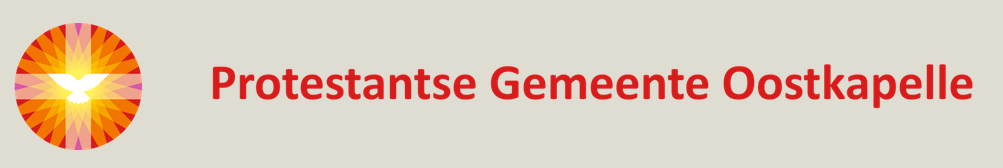 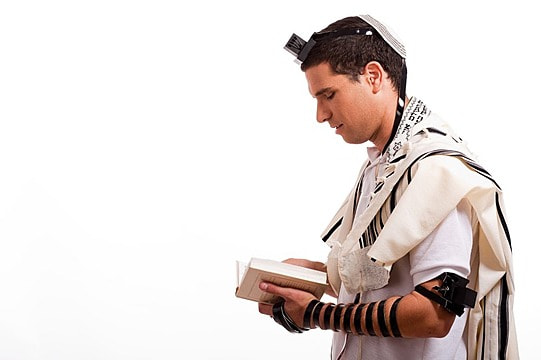 L i t u r g i eOrde van dienst voor zondag 1 oktober 2023 in de protestantse Dorpskerk te Oostkapelle. 2de zondag van de herfst. Zondag  Kerk en SynagogeLiturgische kleur:  groen.  Predikant: ds. Ph.A. Beukenhorst. Ouderling van dienst is Frans Vijlbrief. Organist is Rinus Jobse. Er is Kindernevendienst met Anja den Hollander-Janssen.DIENST VAN DE VOORBEREIDINGOrgelspel voorafWelkom en mededelingen door de ouderling van dienst Zingen:   Psalm 78: strofen 1 en 2 – ‘Mijn volk, ik ga geheimen openleggen’Inleiding en Liturgische opening met meegesproken bemoediging en groetKyriegebed om de nood van mens en wereldZingen als glorialied, 10-gebodenlied: Liedboek 310: 1 (a), 2 (v), 3 (m), 4 en 5 (a)Gesprek met de kinderen:  “Actie Schoenendoos”Zingen:   Lied  ‘Wij gaan voor even uit elkaar’ – strofen 1, 2 en 3DIENST VAN HET WOORDGebed bij de opening van de Bijbel  Bijbellezing Eerste Testament door lector Gerdien Janse:  Daniël 6, 8 t/m 11Zingen:   Liedboek 863: strofen 1, 2, 5 en 6 – ‘Nu laat ons God de Here’Bijbellezing Nieuwe Testament door lector Gerdien Janse: Filippenzen 2, 1 t/m 13Zingen:   Liedboek 320: strofen 1, 2 en 3 – ‘Wie oren om te horen heeft’Uitleg en verkondiging   Meditatief orgelspelZingen:   Liedboek 841: strofen 1 en 2 – ‘Wat zijn de goede vruchten’DIENST VAN GEBEDEN EN GAVENGebeden: Achttien-gebed – persoonlijke voorbeden – Stil gebed – Onze VaderSlotwoorden en informatie over de collectenZingen:   Liedboek 865: strofen 1, 2 en 3 – ‘Komt nu met zang van zoete tonen’Heenzending en Zegen in Hebreeuws en Nederlands   Zingen:  Liedboek  431.c. – ‘Amen, amen, amen’Uitleidend orgelspelCollecten bij de uitgang: 1ste PG Oostkapelle (NL38 RABO 0375 5191 57);  2de Project Kerk en Israël (via diaconie: NL45 RBRB 0845 0168 57).Welkom bij een belangstellend gesprek met koffie en thee achterin de kerk    